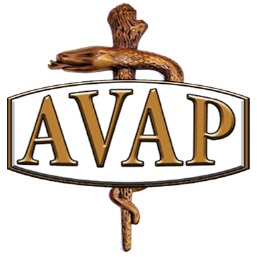 Discussion AgendaConference Call for AVAP Executive & Conference Planning CommitteeMonday, February 20, 201711:30 – 12:30 p.m. Pacific Standard TimeDial: 866-740-1260Passcode: 7540398#Members Present: Cheryl Cobbs, Gretchen Morgan, Danielle Ford, Chad Rolfs, Susan Xiofaridou, Lynne Haley, Jo Ann Winn, Karen Johnson, Joe MontgomeryThe Meeting commenced at 2:32 PM ESTOld Business:Minutes- Jo Ann  - minutes from the January 23 meeting were approved as presented.Treasurer’s report- Lynne Haley: Updates on account closure and transferring money.Still seeking actual account balance in original bank accountPaid 3rd installment to K-State for the Chris Gruber scholarshipUnable to change admin names on pay-palEstimated balance from pay-pal, Wells Fargo, and old bank account over $20KPlans to finalize tax exemption and close old bank account2017 Conference- Chad Rolfs, Susan Xiofaridou and Cassandra ClorePresented conference agenda for reviewApproached IU School of  Philanthropy to offer workshopsSuggestions for Lynne Wester, to present on donor relationsWill finalize contracts for Wester and IUNeeds help to design registration page on pay-palHotel contract to be signed – Downtown Sheraton HotelNAVC- Gretchen Morgan Tabling experience feedbackGretchen was unable to attend NAVC so Jo Ann Winn reported for her. Participants need better communication with alumni about tabling datesSome schools expressed positive experiences, others not successfulJoe at K-State reported that Ashley has a positive experience Gretchen will reach out to NAVC to have tabling for the 2018 conferenceNew Business Listserve request: CE events- JoAnnUGA requested to share CE flyer among the membership to forward to share  residents Discussion was held concerning appropriate content to share with members.Consensus was if content was not directed to development/fundraising/alumni affairs/or communications, it should be disregarded.Future meetings: March 20, 2017April 17, 2017May 15, 2017June 19, 2017July 19-21, 2017- AVAP conference “Racing Toward Success”The next meeting will be Monday, March 20 via phone conferenceWith no further business to attend, the meeting adjourned at 3:22. PMATTACHMENTS:Treasurer’s report attachedNAVC tabling experience